kupní Smlouva č. GZAB/1004/2022uzavřená podle ust. § 2079 a násl. zákona č. 89/2012 Sb., občanský zákoník (dále jen „smlouva“) I.Smluvní stranyGymnázium Ostrava-Zábřeh, Volgogradská 6a, příspěvková organizaceSe sídlem: Volgogradská 6a, 700 30 Ostrava-Zábřeh	Zastoupeno: Mgr. Vítem Schindlerem, ředitelem	 IČO: 00842737	Bankovní spojení: Komerční banka, a.s.	Číslo účtu: 17039761/0100	osoby oprávněné jednat ve věcech technických: Mgr. Vít Schindler	(dále jen „kupující“)aNEXINEO CZ s.r.o.Se sídlem: Vinohradská 2828/151, 130 00 Praha 3Zastoupena: Ing. Stanislavem Chlepkem, jednatelemIČO: 07904380DIČ: CZ07904380Bankovní spojení: Česká spořitelna, a.s.Číslo účtu: 5591632319/0800Zapsána v obchodním rejstříku vedeném městským soudem v Praze, oddíl C, vložka 308293Osoba oprávněná jednat ve věcech technických:Ing. Marián Polák, tel. +420 911 252 116.        Plátce DPH     (dále jen „prodávající“ nebo „dodavatel“)II.Základní ustanoveníTato smlouva je uzavřena dle §  násl. zákona č. 89/2012 Sb., občanský zákoník (dále jen „občanský zákoník“); práva a povinnosti stran touto smlouvou neupravená se řídí příslušnými ustanoveními občanského zákoníku a příslušnými ustanoveními zákona č. 250/2000 Sb., o rozpočtových pravidlech územních rozpočtů, ve znění pozdějších předpisů. Na základě tohoto zákona nabývá kupující majetek pro svého zřizovatele, kterým je Moravskoslezský kraj, IČO 70890692, se sídlem 28. října 117, 702 18 Ostrava.Smluvní strany prohlašují, že údaje uvedené v čl. I této smlouvy jsou v souladu se skutečností v době uzavření smlouvy. Smluvní strany se zavazují, že změny dotčených údajů oznámí bez prodlení písemně druhé smluvní straně. Při změně identifikačních údajů smluvních stran včetně změny účtu není nutné uzavírat ke smlouvě dodatek.Je-li prodávající plátcem DPH, prohlašuje, že bankovní účet uvedený v čl. I odst. 2 této smlouvy je bankovním účtem zveřejněným ve smyslu zákona č. 235/2004 Sb., o dani z přidané hodnoty, ve znění pozdějších předpisů (dále jen „zákon o DPH“). V případě změny účtu prodávajícího je prodávající povinen doložit vlastnictví k novému účtu, a to kopií příslušné smlouvy nebo potvrzením peněžního ústavu; je-li prodávající plátcem DPH, musí být nový účet zveřejněným účtem ve smyslu předchozí věty.Smluvní strany prohlašují, že osoby podepisující tuto smlouvu jsou k tomuto jednání oprávněny.Prodávající prohlašuje, že je odborně způsobilý k zajištění předmětu plnění podle této smlouvy.III.Předmět smlouvyProdávající se zavazuje DODAT kupujícímu serverovou jednotku (1 ks), zobrazovací jednotky (30 ks), switch (2 ks), router, a to včetně dopravy, instalace a konfigurace podle odst. 2 tohoto článku smlouvy, a to včetně návodů k použití v českém jazyce (dále jen „zboží“). Prodávající se dále zavazuje umožnit kupujícímu, resp. zřizovateli kupujícího, nabýt vlastnické právo ke zboží. Kupující se zavazuje zboží převzít a zaplatit za ně prodávajícímu kupní cenu dle čl. IV této smlouvy. Zbožím podle odst. 1 tohoto článku smlouvy se rozumí výpočetní technika dle technické specifikace uvedené v příloze č. 2 zadávací dokumentace výzvy. Dodávané zboží musí být nové a nepoužívané.Účelem této smlouvy je zajištění dodávky zboží prodávajícím tak, aby mohlo být řádně užíváno k účelu, k němuž má být dodáno, přičemž prodávající si není vědom žádných překážek, které by mu bránily v dodávce v souladu se smlouvou.IV.Kupní cenaKupní cena činí bez DPH 336 813,67,- Kč (slovy: tři sta třicet šest tisíc osm set třináct korun českých šedesát sedm haléřů), DPH ve výši 21 % je 70 730,87,- Kč a cena včetně DPH činí 407 544,54,- Kč (slovy: čtyři sta sedm tisíc pět set čtyřicet čtyři korun českých padesát čtyři haléřů).Podrobný rozpis kupní ceny je uveden v příloze č. 1 této smlouvy.Kupní cena podle odst. 1 tohoto článku smlouvy zahrnuje veškeré náklady prodávajícího spojené se splněním jeho závazků vyplývajících z této smlouvy, tj. cenu zboží včetně dopravného, dokumentace a dalších souvisejících nákladů. Kupní cena je stanovena jako nejvýše přípustná a není ji možno překročit.Je-li prodávající plátcem DPH, odpovídá za to, že sazba daně z přidané hodnoty bude stanovena v souladu s platnými právními předpisy; v případě, že dojde ke změně zákonné sazby DPH, bude prodávající ke kupní ceně bez DPH povinen účtovat DPH v platné výši. Smluvní strany se dohodly, že v případě změny kupní ceny v důsledku změny sazby DPH není nutno ke smlouvě uzavírat dodatek. V případě, že zhotovitel stanoví sazbu DPH či DPH v rozporu s platnými právními předpisy, je povinen uhradit objednateli veškerou škodu, která mu v souvislosti s tím vznikla.V.Doba a místo plněníProdávající se zavazuje dodat předmět zakázky do 30 kalendářních dnů od nabytí účinnosti této kupní smlouvy.Prodávající je povinen odevzdat zboží v místě plnění, kterým je sídlo kupujícího, Volgogradská 6a, 700 30 Ostrava-Zábřeh.VI.Povinnosti prodávajícího a kupujícíhoProdávající je povinen:Dodat zboží řádně a včas.Dodat kupujícímu zboží:v množství dle čl. III této smlouvy; prodávající není oprávněn kupujícímu dodat větší množství věcí, než bylo ujednáno,v provedení dle § 2095 občanského zákoníku a balení dle § 2097 občanského zákoníku,v I. jakosti.Dodat zboží nové, nepoužívané a odpovídající platným technickým normám, právním předpisům a předpisům výrobce.Při dodání zboží do místa plnění dle čl. V této smlouvy předat kupujícímu doklady, které se ke zboží vztahují ve smyslu § 2087 občanského zákoníku (záruční list, návod k použití apod.) v českém jazyce.Dbát při poskytování plnění dle této smlouvy na ochranu životního prostředí. Dodávané zboží musí splňovat požadavky na bezpečný výrobek ve smyslu zákona č. 102/2001 Sb., o obecné bezpečnosti výrobků a o změně některých zákonů (zákon o obecné bezpečnosti výrobků), ve znění pozdějších předpisů, platné technické, bezpečnostní, zdravotní, hygienické a jiné předpisy, včetně předpisů týkajících se ochrany životního prostředí, vztahujících se na výrobek a jeho výrobu.Kupující je povinen:Poskytnout prodávajícímu potřebnou součinnost při plnění jeho závazku.Pokud nabídnuté zboží nemá zjevné vady a plnění prodávajícího splňuje požadavky stanovené touto smlouvou, zboží převzít.VII.Převod vlastnického práva a nebezpečí škody na zbožíKupující nabývá vlastnické právo ke zboží jeho převzetím kupujícím v místě plnění; v témže okamžiku přechází na kupujícího nebezpečí škody na zboží.VIII.Předání a převzetí zbožíZboží se považuje za odevzdané kupujícímu jeho převzetím kupujícím v místě plnění dle čl. V této smlouvy. Je-li součástí závazku prodávajícího montáž/instalace zboží nebo seznámení s obsluhou zboží, považuje se zboží za odevzdané až po jejich provedení a převzetí zboží kupujícím dle předchozí věty.Kupující při převzetí zboží provede kontrolu:dodaného druhu a množství zboží,zjevných jakostních vlastností zboží,zda nedošlo k poškození zboží při přepravě,neporušenosti obalů zboží,dokladů dodaných se zbožím.V případě zjištění zjevných vad zboží může kupující odmítnout jeho převzetí, což řádně i s důvody potvrdí na dodacím listu.O předání a převzetí zboží prodávající vyhotoví dodací list, který za kupujícího podepíše k tomu pověřený zástupce.  Prodávající je povinen na dodacím listu uvést typ zboží, počet kusů, sériové číslo zboží (pokud existuje) včetně zobrazení v podobě čárového kódu a datum předání. Dodací list bude dále obsahovat jméno a podpis předávající osoby za prodávajícího a jméno a podpis přejímající osoby za kupujícího. Dodací list bude označen číslem této smlouvy, uvedeným kupujícím v jejím záhlaví. Prodávající odpovídá za to, že informace uvedené v dodacím listu odpovídají skutečnosti. Nebude-li dodací list obsahovat údaje uvedené v tomto odstavci, je kupující oprávněn převzetí zboží odmítnout, a to až do předání dodacího listu s výše uvedenými údaji.IX.Platební podmínkyÚhrada kupní ceny bude provedena jednorázově po odevzdání zboží dle čl. VIII odst. 1 této smlouvy. Zálohové platby nebudou poskytovány.Je-li prodávající plátcem DPH, podkladem pro úhradu kupní ceny bude faktura, která bude mít náležitosti daňového dokladu dle zákona o DPH a náležitosti stanovené dalšími obecně závaznými právními předpisy. Není-li prodávající plátcem DPH, podkladem pro úhradu kupní ceny bude faktura, která bude mít náležitosti účetního dokladu dle zákona č. 563/1991 Sb., o účetnictví, ve znění pozdějších předpisů a náležitosti stanovené dalšími obecně závaznými právními předpisy. Faktura musí dále obsahovat:číslo smlouvy kupujícího, IČ kupujícího, číslo veřejné zakázky (tj. VZ 001/2022),číslo a datum vystavení faktu,předmět plnění a jeho přesnou specifikaci ve slovním vyjádření (nestačí pouze odkaz na číslo uzavřené smlouvy),označení banky a čísla účtu, na který musí být zaplaceno (pokud je číslo účtu odlišné od čísla uvedeného v čl. I odst. 2, je prodávající povinen o této skutečnosti v souladu s čl. II odst. 3 této smlouvy informovat kupujícího),číslo dodacího listu a datum jeho podpisu. Dodací list bude přílohou faktu,lhůtu splatnosti faktu,jméno a vlastnoruční podpis osoby, která fakturu vystavila, včetně kontaktního telefonu.Lhůta splatnosti faktury činí 21 kalendářních dnů ode dne jejího doručení kupujícímu. Doručení faktu se provede osobně oproti podpisu zmocněné osoby kupujícího nebo doručenkou prostřednictvím provozovatele poštovních služeb.Povinnost zaplatit kupní cenu je splněna dnem odepsání příslušné částky z účtu kupujícího.Nebude-li faktura obsahovat některou povinnou nebo dohodnutou náležitost nebo bude-li chybně vyúčtována cena nebo DPH, je kupující oprávněn fakturu před uplynutím lhůty splatnosti vrátit druhé smluvní straně k provedení opravy s vyznačením důvodu vrácení. Prodávající provede opravu vystavením nové faktu. Vrácením vadné faktu prodávajícímu přestává běžet původní lhůta splatnosti. Nová lhůta splatnosti běží ode dne doručení nové faktu kupujícímu.Je-li prodávající plátcem DPH, kupující uplatní institut zvláštního způsobu zajištění daně dle § 109a zákona o DPH a hodnotu plnění odpovídající dani z přidané hodnoty uhradí v termínu splatnosti faktu stanoveném dle smlouvy přímo na osobní depozitní účet prodávajícího vedený u místně příslušného správce daně v případě, že:prodávající bude ke dni poskytnutí úplaty nebo ke dni uskutečnění zdanitelného plnění zveřejněn v aplikaci „Registr DPH“ jako nespolehlivý plátce, neboprodávající bude ke dni poskytnutí úplaty nebo ke dni uskutečnění zdanitelného plnění v insolvenčním řízení, nebobankovní účet prodávajícího určený k úhradě plnění uvedený na faktuře nebude správcem daně zveřejněn v aplikaci „Registr DPH“.Tato úhrada bude považována za splnění části závazku odpovídající příslušné výši DPH sjednané jako součást smluvní ceny za předmětné plnění. Kupující nenese odpovědnost za případné penále a jiné postihy vyměřené či stanovené správcem daně prodávajícímu v souvislosti s potenciálně pozdní úhradou DPH, tj. po datu splatnosti této daně.X.Záruka a jakost, práva z vadného plněníZáruka za jakostProdávající kupujícímu na zboží poskytuje záruku za jakost (dále jen „záruka“) ve smyslu § 2113 a násl. občanského zákoníku, a to v délce 24 měsíců (dále též „záruční doba“).Záruční doba začíná běžet dnem převzetí zboží kupujícím. Záruční doba se staví po dobu, po kterou nemůže kupující zboží řádně užívat pro vady, za které nese odpovědnost prodávající.Pro nahlašování a odstraňování vad v rámci záruky platí podmínky uvedené v odst. 6 a násl. tohoto článku smlouvy.Prodávající prohlašuje, že záruka se vztahuje na každého dalšího vlastníka zboží dodaného dle této smlouvy, a to v plném rozsahu až do skončení záruční doby.Práva z vadného plněníKupující má právo z vadného plnění z vad, které má zboží při převzetí kupujícím, byť se vada projeví až později. Kupující má právo z vadného plnění také z vad vzniklých po převzetí zboží kupujícím, pokud je prodávající způsobil porušením své povinnosti. Projeví-li se vada v průběhu 6 měsíců od převzetí zboží kupujícím, má se zato, že dodaná věc byla vadná již při převzetí.Vady zboží dle odst. 5 tohoto článku smlouvy a vady, které se projeví během záruční doby, budou prodávajícím odstraněny bezplatně.Veškeré vady zboží je kupující povinen uplatnit u prodávajícího bez zbytečného odkladu poté, kdy vadu zjistil, a to formou písemného oznámení (popř. e-mailem), obsahujícím co nejpodrobnější specifikaci zjištěné vady. Kupující bude vady zboží oznamovat na:e-mail:	support@nexineo.comKupující má právo na odstranění vady dodáním nové věci nebo opravou; je-li vadné plnění podstatným porušením smlouvy, má také právo od smlouvy odstoupit.Servis za účelem odstraňování vad bude probíhat v místech instalace zboží, tj. u kupujícího. V případě výměny nebo opravy v servisním středisku prodávajícího nebo autorizovaném servisním středisku výrobce zabezpečí prodávající bezplatně dopravu vadného zboží od kupujícího do servisu a dopravu opraveného nebo vyměněného zboží zpět ke kupujícímu.Odstranění vady musí být provedeno na místě instalace s odezvou následující pracovní den, ve složitých případech do 3 pracovních dnů od oznámení této vady prodávajícímu, pokud se smluvní strany v konkrétním případě nedohodnou písemně jinak. Pokud prodávající vadu neodstraní ve stanovené lhůtě, je povinen kupujícímu poskytnout zdarma náhradní zboží o stejných nebo vyšších technických parametrech, a to až do doby předání opraveného zboží kupujícímu.V případě výměny vadného zboží se záruční doba prodlužuje o dobu od uplatnění reklamace až do okamžiku jejího vyřízení.Prodávající je povinen uhradit kupujícímu škodu, která mu vznikla vadným plněním, a to v plné výši. Prodávající rovněž kupujícímu uhradí náklady vzniklé při uplatňování práv z vadného plnění.XI.SankceNeodevzdá-li prodávající kupujícímu zboží ve lhůtě uvedené v čl. V odst. 2 této smlouvy, je povinen zaplatit kupujícímu smluvní pokutu ve výši 0,2 % z kupní ceny bez DPH uvedené v čl. IV odst. 1 této smlouvy, a to za každý započatý den prodlení.Pokud prodávající neodstraní vadu zboží ve lhůtě uvedené v čl. X odst. 10 této smlouvy a zároveň v této lhůtě kupujícímu za vadné zboží neposkytne zdarma náhradní zboží o stejných nebo vyšších technických parametrech, je povinen zaplatit kupujícímu smluvní pokutu ve výši 0,2 % z kupní ceny bez DPH podle čl. IV odst. 1 této smlouvy, a to za každý započatý den prodlení až do odstranění vady, nebo do poskytnutí náhradního zboží o stejných nebo vyšších technických parametrech.Pro případ prodlení se zaplacením kupní ceny sjednávají smluvní strany úrok z prodlení ve výši stanovené občanskoprávními předpisy.Smluvní pokuty se nezapočítávají na náhradu případně vzniklé škody, kterou lze vymáhat samostatně vedle smluvní pokuty, a to v plné výši.XII.Zánik smlouvyTato smlouva zaniká:písemnou dohodou smluvních stran,jednostranným odstoupením od smlouvy pro její podstatné porušení druhou smluvní stranou, s tím, že podstatným porušením smlouvy se rozumí zejménaneodevzdání zboží kupujícímu ve stanovené době plnění,pokud má zboží vady, které je činí neupotřebitelným nebo nemá vlastnosti, které si kupující vymínil nebo o kterých ho prodávající ujistil,nedodržení smluvních ujednání o záruce za jakost nebo o právech z vadného plnění,neuhrazení kupní ceny kupujícím po druhé výzvě prodávajícího k uhrazení dlužné částky, přičemž druhá výzva nesmí následovat dříve než 30 dnů po doručení první výzvy.Kupující je dále oprávněn od této smlouvy odstoupit v těchto případech:bylo-li příslušným soudem rozhodnuto o tom, že prodávající je v úpadku ve smyslu zákona č. 182/2006 Sb., o úpadku a způsobech jeho řešení (insolvenční zákon), ve znění pozdějších předpisů (a to bez ohledu na právní moc tohoto rozhodnutí);podá-li prodávající sám na sebe insolvenční návrh.Odstoupením od smlouvy není dotčeno právo oprávněné smluvní strany na zaplacení smluvní pokuty ani na náhradu škody vzniklé porušením smlouvy.Pro účely této smlouvy se pod pojmem „bez zbytečného odkladu“ dle § 2002 občanského zákoníku rozumí „nejpozději do 3 týdnů“.XIII.Závěrečná ustanoveníTato smlouva nabývá platnosti a účinnosti dnem, kdy vyjádření souhlasu s obsahem návrhu smlouvy dojde druhé smluvní straně, nestanoví-li zákon č. 340/2015 Sb., o zvláštních podmínkách účinnosti některých smluv, uveřejňování těchto smluv a o registru smluv (zákon o registru smluv), ve znění pozdějších předpisů (dále jen „zákon o registru smluv“), jinak. V takovém případě nabývá smlouva účinnosti dnem jejího uveřejnění v registru smluv.Doplňování nebo změnu této smlouvy lze provádět jen se souhlasem obou smluvních stran, a to pouze formou písemných, postupně číslovaných a takto označených dodatků.Prodávající nemůže bez souhlasu kupujícího postoupit svá práva a povinnosti plynoucí z této smlouvy třetí osobě.Tato smlouva je vyhotovena ve dvou stejnopisech s platností originálu, z nichž kupující i prodávající obdrží každý po jednom stejnopise.Smluvní strany shodně prohlašují, že si smlouvu před jejím podpisem přečetly a že byla uzavřena po vzájemném projednání podle jejich pravé a svobodné vůle, určitě, vážně a srozumitelně, nikoliv v tísni nebo za nápadně nevýhodných podmínek, a že se dohodly o celém jejím obsahu, což stvrzují svými podpisy.Smluvní strany se dohodly, že pokud se na tuto smlouvu vztahuje povinnost uveřejnění v registru smluv ve smyslu zákona o registru smluv, provede uveřejnění v souladu se zákonem kupující.Nedílnou součástí této smlouvy jsou následující přílohy:Příloha č. 1: Soupis elektroniky s technickou specifikacíPříloha č. 1: Soupis elektroniky s technickou specifikacíPodrobný rozpis kupní ceny: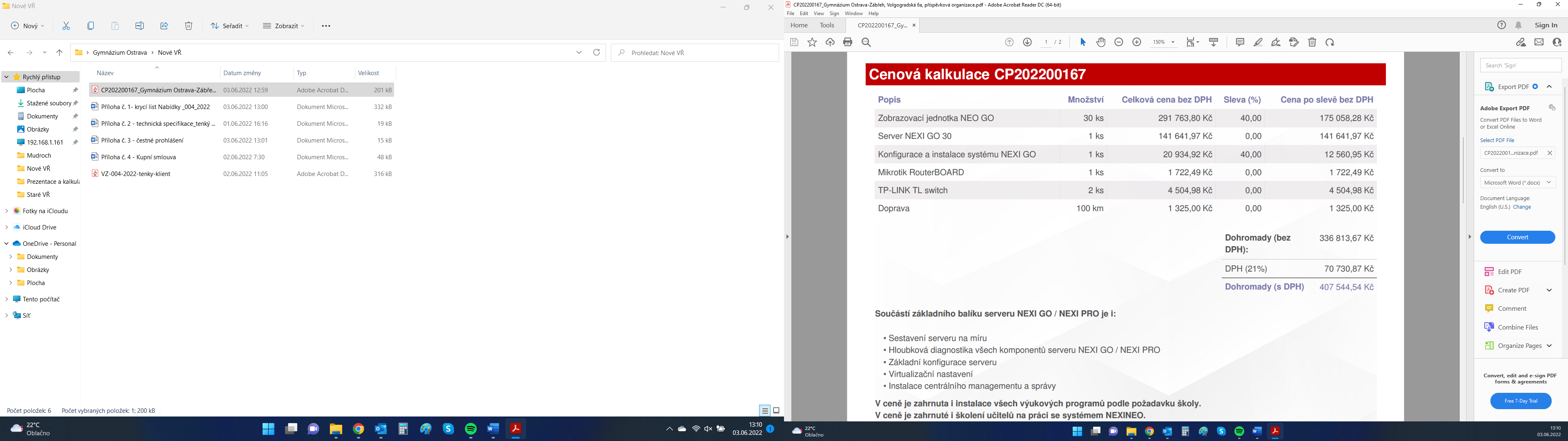 1x Centrální SERVER NEXI GO 30procesor s minimálním taktem 3,4 GHz, počet jader minimálně 16operační paměť typu DDR4, minimální kapacita 128 GBSSD disk typu M.2 o velikosti 500 GB s minimální výdrží 300 TBWgrafická karta s operační pamětí minimálně 6 GB LAN GbE (10/100/1000 Mbit/s)zvuková kartaPočítačový zdroj 750W s minimální účinností 89%DVD mechanikaPC skříň s prachovými filtry a zvukovou izolacíSoučástí základního balíku serveru je i: složení serveru na míruhloubková diagnostika všech komponentů serveruzákladní konfigurace serveruvirtualizační nastaveníinstalace centrálního managementu a správyinstalace všech výukových programů ve smyslu požadavků školy30x Zobrazovací jednotka NEO GOdynamické přerozdělování výkonu CPU a RAMprezentuje sdílený výkon ze serveru na monitoru žákazabezpečuje přenos funkcí periferií mezi Zobrazovací jednotkou a serveremvlastní oddělený diskový prostorpožadovaná nulová hlučnost bez pohyblivých častí jako je harddisk či ventilátorspotřeba max. 5Wpodpora rozlišení do 1920x108010/100/1000 Mbps Ethernetpodpora USB periferních zařízení jako jsou paměťová média, audio zařízenímaximální rozměry do 120x120x40mmmaximální váha do 300gpodpora protokolu RDP s grafickou akceleracíkomunikační software a firmware pro klientské stanice v českém jazycevýrazné snížení elektromagnetického smogu v učebnáchPotřebný obsah balenízobrazovací jednotkanapájecí adaptérVESA úchyt na monitormicroHDMI – HDMI kabelvstupy a výstupyminimálně 2x USB 2.0 porty, 2x USB 3.0 porty 1x 4-ring TRS ’A/V’ jack 3.5mm, 1x power/reset tlačítko, napájení 5,1V DC USB-C, 2x microHDMI video výstup, 1x RJ45 Ethernetstandard VESA pro uchycení na monitorFunkcionalita NEXI Board:možnost sdílení obrazovky z učitelského pracovního místa na všechny zobrazovací jednotky žáků v učebně (vzdálená pomoc žákům při práci se softwarem, prezentace multimediální formou) nebo jen vybranévzdálená podpora žákůmodpojení, odhlášení, přihlášení, restart zobrazovacích jednotekmožnost převzetí kontroly z učitelského místamožnost posílaní notifikací studentovi/studentům bez možnosti odpovědiblokování USB vstupů na zobrazovací jednotceúplné zamezení/obnova internetu na zobrazovacích jednotkách žákůúplné zamezení/obnova sociálních sítí na zobrazovacích jednotkách žákůpokročilé možnosti sdílení souborů (zadaní) žákůmvymazání žáky stažených souborů (dokumentů, tabulek, prezentací apod.) a pročištění pracovní plochy na zobrazovacích jednotkách žáků jedním kliknutímmožnost sběru výsledků ze zobrazovacích jednotek žáků jedním kliknutímmožnost používání na interaktivní tabulimožnost promítání v učebnách pomocí projektorudodaný software v českém jazyceškolení k dodanému softwaru lektorem od jeho výrobcekompatibilita s minimálně Windows Server 2016/20192x SwitchMinimální počet portů 24LAN GbE (10/100/1000 Mbit/s1x RouterMinimální počet portů 4 Procesor minimálně 650 MHzPaměť RAM minimálně 32MBintegr. 2.4GHz Wi-Fi, WPS, L4V Ostravě dne 22.7.2022V Praze dne 22.07.2022za kupujícíhoza prodávajícíhoIng. Stanislav Chlepko, jednatel